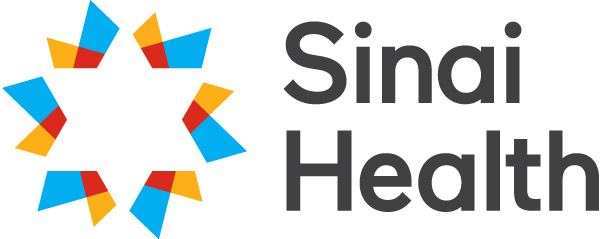 Collaboration in Education Award – Nomination FormThe successful teams (either from one profession or across professions), have made an active contribution to student clinical education at Sinai Health through their commitment to students, and fostering interprofessional collaboration and innovation.Your name: Your email:Your phone number: Are you: □ current student    □ former student    □ staff member    □ academic partnerSite where you are based: Name of nominated team or service and their site:Below, please detail why you are nominating this team. Nominees do not need to excel in all areas. Provide specific examples where possible to assist the selection committee in determining the awardees.Sustained commitment to clinical education (e.g. supervises students regularly, offers shadowing experiences.) Promotes interprofessional practice to students (e.g. integrates student into the team)Involved in projects that advance clinical education at Sinai Health (e.g. conferences, presentations, workshops and research) Please submit the completed form electronically to Interprofessional.Education@sinaihealth.ca  